PRESSITEADEEuroopa eksperdid esitavad Patarei merekindluse kordategemiseks tegevusplaaniTallinn/ Haag, 12. detsember 2016 – Euroopa juhtiv muinsuskaitseorganisatsioon Europa Nostra ja Euroopa Investeerimispanga Instituut avaldavad täna raporti tegevusplaaniga, kuidas taastada ning arendada Patarei merekindlust Tallinnas, mis Eesti Muinsuskaitse Seltsi ettepanekul arvati 2016. aastal Euroopa seitsme enim ohus oleva mälestise hulka. Euroopa ekperdid tunnustavad Eesti riigi jõupingutusi selle harukordse mälestise päästmiseks, mida on tehtud Riigi Kinnisvara AS kaudu. Siiski ei toeta sõltumatud eksperdid RKAS ettepanekut kogu kompleksi müümiseks erainvestorile, vaid soovitavad säilitada riigil üldine kontroll Patarei üle ning viia läbi täiendavaid uuringuid.Tehniline kava ja finantsplaan koostati septembris toimunud neljapäevase töölähetuse põhjal, kui Europa Nostra ja Euroopa Investeerimispanga Instituudi eksperdid külastasid Patareid ning kohtusid Tallinnas riigihalduse minister Arto Aasa, kultuuriminister Indrek Saare, Tallinna abilinnapea Taavi Aasa ning mitmete kodanikuühenduste ja huvigruppidega.“Patarei merekindlus on erakordne mälestis, mida peab säilitama Tallinna linna üldise arengu lahutamatu osana,“ rõhutas raporti koostaja Peter Bond, Euroopa Investeerimispanga Instituudi konsultant. 1840. aastal ehitatud Patarei on Eesti suurim terviklikuna säilinud klassitsistlikus stiilis hoone, mis oma silmapaistva arhitektuuriga on kogu Läänemere piirkonnas üks võimsamaid siiani terviklikult säilinud kaitserajatisi. Patarei kajastab nii ajalooliselt kui kultuuriliselt Eesti 19. ja 20. sajandi ajalugu ning on mälestusmärk kümnetele tuhandetele poliitvangidele, keda Patarei vanglas nõukogude ja natsi okupatsioonide ajal kinni peeti.Vaatamata oma harukordsele ajaloolisele ja muinsuskaitselisele väärtusele on see mälestis erakordselt halvas seisukorras, kuna mälestist ei ole pikkade aastate jooksul korralikult hooldatud ning selle omanik, Eesti riik on selle säilitamiseks ebapiisavalt investeerinud. Patarei taastamise ja uuesti kasutusel võtu maksumuseks on hinnatud 100 miljonit eurot, mida tuleks investeerida mitme aasta jooksul.“Me ei toeta kava müüa kogu kompleks eraarendajatele, nagu soovitab Riigi Kinnisvara AS. Väga vähe on üksikasjalikku teavet, eriti restaureerimiskulude kohta, mistõttu müük võib kaasa tuua ettearvamatuid riske. Kogu arenduse rahaline mõttekus erainvestori jaoks on väga kahtlane ilma  suure omakapitali või toetuse süstita. Selle tingivad suured kulud ning madal tulupotentsiaal kultuuripärandi taastamisel, mis kaaluvad üles uute kasumlike multifunktsionaalsete ehitiste arendamise. Meid paneb muretsema, et mälestise restaureerimine võib jääda uute hoonete ehitamise varju, seda ei hakata õigeaegselt tegema või jäetakse hoopis tegemata. Patarei mõne osa müümisele erainvestorile ei olda vastu, kuid see peab toimuma riigi või selle esindaja range järelevalve all,“ leitakse raportis.Kui riik siiski soovib edasi minna Riigi Kinnisvara AS ettepanekul Patarei müügiga, siis soovitavad Euroopa eksperdid järgida alltoodud soovitusi:Koostada ettevalmistav finantsanalüüs, selgitamaks, kas on olemas usaldusväärne ärimudel, mis võiks võimalikele investoritele huvi pakkuda. Edaspidised otsused peaksid tuginema sellel uuringul.Teha hädavajalikud parandustööd katuse kõige nõrgemates kohtades.Tagada, et igasugune leping igal juhul sätestaks muinsuskaitsealuse fordi restaureerimise kindlate ja selgete kriteeriumide järgi ning järgides ranget ajakava.Korraldada eel-valik pakkujatele, mis võimaldab kontrollida pakkuja tausta ja kvaliteeti ning eeskätt mõõta pakkuja huvi tõsiseltvõetavust enne pakkumise väljakuulutamist.Moodustada juhtrühm, kelle nõu kasutada edaspidiste tegevuste ja arengute planeerimisel. Juhtrühma liikmeteks peaksid olema mitte üksnes RKAS töötajad, vaid ka teised potentsiaalsed koostööpartnerid nagu näiteks Tallinna Linnavalitsus, Eesti Muinsuskaitse Selts, SA Kalaranna Patarei ning teised kodanikuühendused, samuti kohaliku kogukonna esindajad.Esimesel võimalusel läbi viia fordi täielik tehniline hindamine. See ei peaks hõlmama mitte üksnes olemasoleva olukorra hindamist, vaid pakkuma välja võimalusi ennistamiseks, k.a. maksumuse esmast hinnangut. Restaureerimistööde meetodite ja tehnikate selgitamiseks tuleks teha proovianalüüse.Moodustada kogenud professionaalidest töörühm kogu protsessi juhtimiseks ning RKASi meeskonna teadmiste täiendamiseks mõnedes aspektides.Kui aga valitakse alternatiivne lahendus, mida soovitab Euroopa ekspertide raport, tuleks lisaks ülanimetatud soovitustele ellu viia ka alltoodud tegevused:Läbi viia detailsed uuringud potentsiaalsete kasutajate osas, eeskätt muuseumide (Eesti Sõjamuuseum), hotellide, restoranide, kontorite, töö- ja õpikodade ning eluruumide osas nende huvi, võimekuse ja täpsete vajaduste hindamiseks.Nende uute teadmiste põhjal koostada finantsanalüüs, et selgitada reaalsed vajadused ning võimalused ja seejärel hakata optimeerima rahastust, k.a. rahastusvõimaluste ning fondide otsimine.Ette valmistada põhjalik arengustrateegia koostöös kodanikuühenduste ja teiste partneritega ning seejärel minna edasi plaanitud tegevustega.Rahastust tuleks otsida mitmest allikast. „Erinevatest allikatest pärit rahastus oleks tõenäoliselt kõige sobivam, ideaalis koos märkimisväärse toetusega Euroopa Liidust,  mida toetaks ka Euroopa Investeerimispanga või mõne muu finantsinstitutsiooni laen ning täiendaks erasektori panus, teatud osa jääks kanda ka Eesti valitsusel,“ märgitakse raportis.7 enim ohus oleva mälestise 2016 programmi arvatud teiste paikade kohta avaldavad Europa Nostra ja Euroopa Investeerimispanga Instituut tehnilised ja finantsraportid järgmise aasta alguses. Nendeks on arheoloogiamälestised Ererouyk ja Ani Pemza küla Armeenias, Helsingi Malmi lennujaam Soomes, Colbert`i pöördsild Dieppes Prantsusmaal ja Chiose Kampos Kreekas. Eksperdid kohtuvad Hispaanias Extremaduras asuva Padua Püha Antoniuse kloostri ning Türgi iidse Hasankeyfi linna ja selle ümbruse hindamiseks lähikuudel.Taust‘The 7 Most Endangered’ Programm “7 enimohustatut” juhib tähelepanu ohus olevatele mälestistele ja paikadele Euroopas ning koondab partnereid nii era- kui avalikust sektorist kohalikul, riiklikul ja Euroopa tasandil, et leida neile mälestistele elujõuline tulevik. Programmi algatas 2013. aasta jaanuaris Europa Nostra koos asutajaliikme Euroopa Investeerimispanga Instituudiga, assotsieerunud partneriks on Euroopa Nõukogu Arengupank. Programm „7 enimohustatut“ ei ole rahastusprogramm. Selle eesmärgiks on abistada vajalike tegevuste määratlemisel ning toetada „eeskuju jõudu“. Programmi „7 enimohustatut“ toetab Euroopa Liidu programm Loov Euroopa.Europa Nostra Europa Nostra on valitsusväliste muinsuskaitseorganisatsioonide katusorganisatsioon Euroopas, kelle hulka kuulub liikmeid 43 Euroopa riigist ja kaugemaltki ning kelle tegevust toetavad paljud avalik-õiguslikud organisatsioonid, eraettevõtted ja üksikisikud. Europa Nostra on kodanikuühiskonna häälekandja, kes on pühendunud Euroopa loodus- ja kultuuripärandi hoidmisele. 1963, aastal asutatud Europa Nostra on tänaseks tunnustatud kui kõige esinduslikum muinsuskaitsevõrgustik Euroopas.  Europa Nostra korraldab kampaaniad päästmaks Euroopa ohus olevaid mälestisi, kultuuriloolisi paiku ja maastikke, eeskätt programmi „7 enimohustatut“ kaudu. Ta tõstab esile silmapaistvaid saavutusi EL/ Europa Nostra kultuuripärandi auhindadega. Europa Nostra aitab samuti kaasa Euroopa kultuuripärandi poliitikate kujundamisele ja elluviimisele, olles pidevas dialoogis Euroopa institutsioonidega ning koordineerides European Heritage Alliance 3.3 tööd. Europa Nostra president on maailmakuulus ooperilaulja ning dirigent Plácido Domingo.The European Investment Bank Institute Euroopa Investeerimispanga Instituut toetab üldise hüvangu nimel erinevaid Euroopa algatusi. Instituut loodi Euroopa Investeerimispanga juurde jaanuaris 2012 eesmärgiga tuvastada sotsiaalseid, kultuurilisi, hariduslikke ja teadustegevusi, mis aitavad kaasa Euroopa majanduslikule ja sotsiaalsele arengule. Instituudi tegevuse kohta saab lugeda nende kodulehelt http://institute.eib.org/Creative Europe Loov Euroopa on Euroopa Liidu programm, mis toetab kultuuri ja loometegevust, aidates nendel sektoritel rohkem panustada töökohtade loomisesse ja arengusse. Oma 1,46 miljardi eurose eelarvega aastateks 2014 – 2020 toetab programm organisatsioone, mis tegutsevad muinsuskaitse ja kultuuripärandi, kujutavate kunstide, etenduskunstide, kirjastuse, filmi, TV, muusika ja videomängude valdkonnas ning samuti kümneid tuhandeid kunstnikke ning kultuuri ja audiovisuaalse valdkonna professionaale.Estonian Heritage Society Eesti Muinsuskaitse Selts tegutseb ajaloo- ja kultuuripärandi kaitsel Eestis ning muinsuskaitse katusorganisatsioonina kaasab oma tegevusse mitmeid seltse ning üksikisikuid, tugevdades seeläbi kodanike vastutust kultuuri- ja ajaloopärandi säilimise eest ning osavõttu muinsuskaitseliikumisest.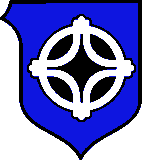 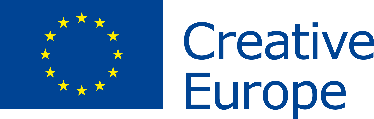 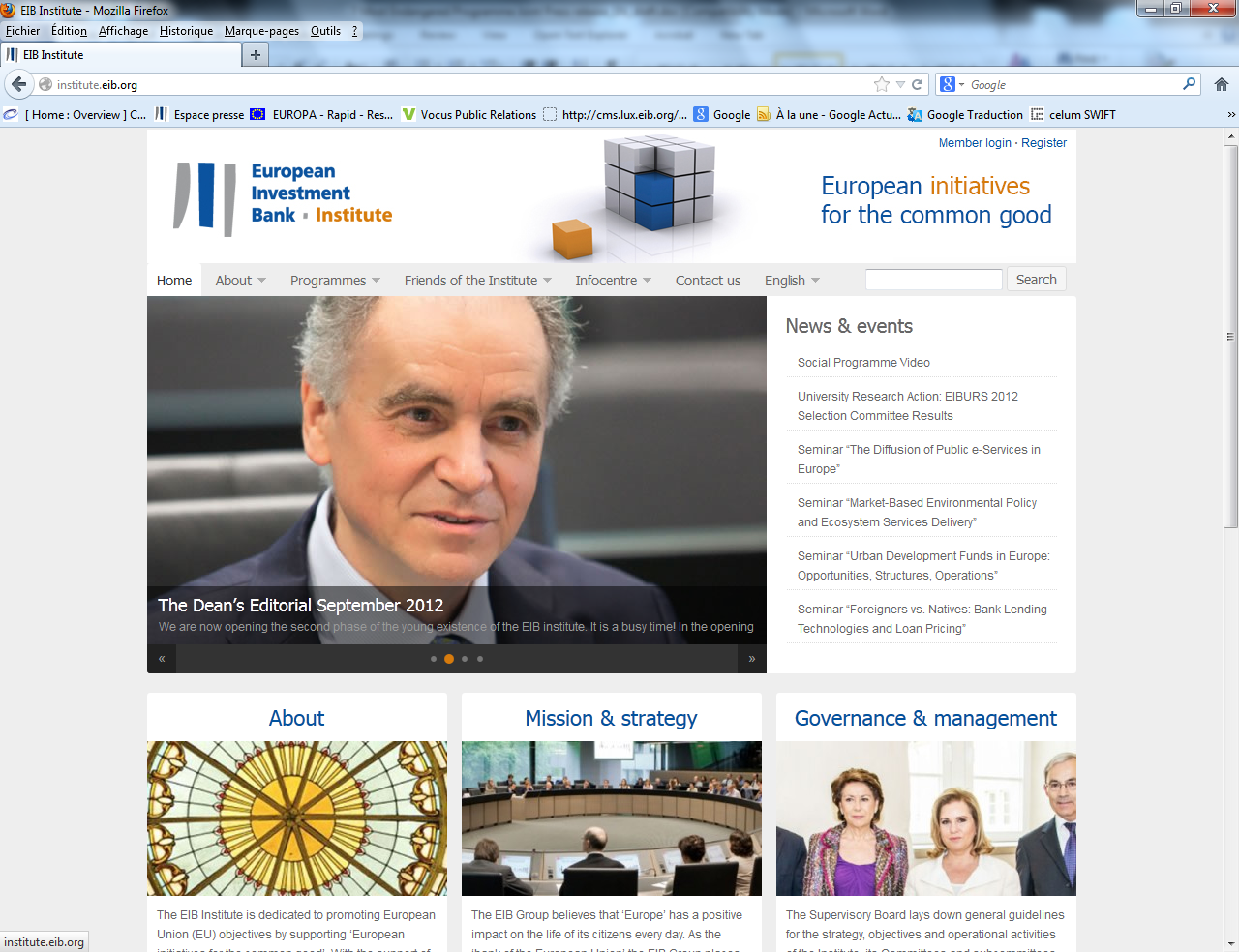 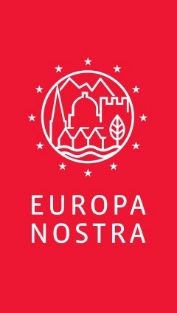 PRESS CONTACTS Estonian Heritage SocietyHelle Solnask, Vice-ChairE. helle@muinsuskaitse.eeT. + 372 6412 522M. + 372 53 49 43 04Europa NostraJoana Pinheiro, Communications CoordinatorE. jp@europanostra.orgT. +31 70 302 40 55,M. +31 6 34 36 59 85TO FIND OUT MOREwww.muinsuskaitse.eePhotos in high resolution of the missionPhotos in high resolution of Patarei Sea Fortresswww.europanostra.orghttp://7mostendangered.eu/twitter.com/europanostrawww.facebook.com/europanostra